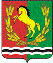 АДМИНИСТРАЦИЯ МУНИЦИПАЛЬНОГО ОБРАЗОВАНИЯ ЧКАЛОВСКИЙ СЕЛЬСОВЕТАСЕКЕЕВСКОГО  РАЙОНА  ОРЕНБУРГСКОЙ  ОБЛАСТИ П О С Т А Н О В Л  Е Н И Е 11.11.2022                                     п. Чкаловский                                        № 61-п       Об утверждении методики формирования проекта бюджетаВ целях подготовки проекта бюджета муниципального образования Чкаловский сельсовет  на 2023 год и на плановый период 2024 и 2025 годов постановляю:1. Утвердить методику формирования бюджета муниципального образования   на 2023 год и на плановый период 2024 и 2025 годов согласно приложению.2. Контроль за исполнением настоящего постановления оставляю за собой.3. Настоящее постановление вступает в силу со дня его подписания.Глава муниципального образования                                                И.Р.Хакимов Разослано: в дело, прокурору района, финанс.отделПриложение № 1  к постановлению администрации  муниципального образованияЧкаловский сельсовет                                                                                                                                  от 11.11.2022 г. №  61-п                                                                                                                                                                                             Методикаформирования проекта бюджета МО  Чкаловский сельсоветна 2023 год и на плановый период 2024 и 2025 годовНастоящая методика формирования местного бюджета на 2023 год и на плановый период 2024 и 2025 годов (далее – методика) разработана в соответствии со статьей 174.2 Бюджетного кодекса Российской Федерации, статьей 21 Решения Совета депутатов №65  от 26.03.2020 года «Об утверждении Положения о бюджетном процессе в муниципальном образовании Чкаловский сельсовет Асекеевского района  Оренбургской области. Методика устанавливает основные подходы к формированию доходов, порядок и методику планирования бюджетных ассигнований бюджета МО Чкаловский сельсовет  на 2023 год и на плановый период 2024 и 2025 годов.I. Прогноз доходов местного бюджета1. Общий прогнозный объем поступлений в бюджет налога на доходы физических лиц определяется как сумма прогнозных поступлений каждого вида налога.НДФЛ всего = НДФЛ1 + НДФЛ2 + НДФЛ3, где:НДФЛ всего – объем поступлений налога на доходы физических лиц;НДФЛ1 – объем поступлений налога на доходы физических лиц с                       доходов, источником которых является налоговый агент, за исключением         доходов, в отношении которых исчисление и уплата налога осуществляются в соответствии со статьями 227, 227.1 и 228 Налогового кодекса Российской Федерации;НДФЛ2 – объем поступлений налога на доходы физических лиц с  доходов, полученных от осуществления деятельности физическими лицами, зарегистрированными в качестве индивидуальных предпринимателей, нотариусов, занимающихся частной практикой, адвокатов, учредивших адвокатские кабинеты и других лиц, занимающихся частной практикой в соответствии со статьей 227 Налогового кодекса Российской Федерации;НДФЛ3 – объем поступлений налога на доходы физических лиц с  доходов, полученных физическими лицами в соответствии со статьей 228 Налогового кодекса Российской Федерации.Прогнозный объем поступлений налога на доходы физических лиц с доходов, источником которых является налоговый агент, за исключением доходов, в отношении которых исчисление и уплата налога осуществляются в соответствии со статьями 227, 227.1 и 228 Налогового кодекса Российской Федерации (НДФЛ 1), определяется по следующей формуле:НДФЛ1 = (ФЗП х C) x  Н х Соб где:ФЗП – прогнозируемый фонд заработной платы;C – ставка налога; Н– норматив зачисления налога в районный бюджет ;Уровень собираемости определяется согласно данным отчета по форме 1-НМ как частное от деления суммы поступившего налога (без учета сумм налога по иным налоговым ставкам), на сумму начисленного налога (форма отчета 5-НДФЛ). Уровень собираемости налога прогнозируется в размере 100 процентов.Прогнозный объем поступлений налога на доходы физических лиц с  доходов, полученных от осуществления деятельности физическими лицами, зарегистрированными в качестве индивидуальных предпринимателей, нотариусов, занимающихся частной практикой, адвокатов, учредивших адвокатские кабинеты и других лиц, занимающихся частной практикой, в соответствии со статьей 227 Налогового кодекса Российской Федерации (НДФЛ2), рассчитывается исходя из оценки фактического поступления налога в текущем году с учетом роста прочих денежных доходов населения по следующей формуле:НДФЛ2= НДФЛф х Пд, где:НДФЛф – оценка фактических поступлений текущего года;Пд – темп роста прочих денежных доходов населения на очередной финансовый год (показатели прогноза социально-экономического развития Асекевского района).Прогнозный объем поступлений налога на доходы физических лиц с  доходов, полученных физическими лицами в соответствии со статьей 228 Налогового кодекса Российской Федерации (НДФЛ3), рассчитывается исходя  из оценки фактического  поступления налога в текущем году уменьшенное в  два раза. НДФЛ3= НДФЛф /2 где:НДФЛф – оценка фактических поступлений текущего года;Налог на доходы физических лиц зачисляется в местный бюджет по нормативу отчислений согласно статьям 61.1 и 61.2 Бюджетного кодекса Российской Федерации – 5%; единому нормативу отчислений согласно статье 58 Бюджетного кодекса Российской Федерации – 5%; дополнительному нормативу отчислений согласно статье 58 Бюджетного кодекса Российской Федерации.2. Расчет прогнозируемого объема поступлений единого сельскохозяйственного налога (ЕСХН) осуществляется по следующей формуле:ЕСХН = Ноц x И x Kсн, где:Ноц – оценка начислений налога в текущем периоде;И – индекс-дефлятор продукции сельского хозяйства в хозяйствах всех категорий на соответствующий год;Ксн- коэффициент снижения.	5. Арендная плата за землю учитывается по заключенным договорам аренды.          6. Арендная плата от сдачи в аренду имущества определяется по заключенным договорам аренды.           7. Доходы от продажи земельных участков, государственная собственность на которые не разграничена и которые расположены в границах сельских поселений, учитываются по кадастровой стоимости объекта.8. Государственная пошлина за совершение действий, связанных с приобретением гражданства Российской Федерации или выходом из гражданства Российской Федерации, а также с въездом в Российскую Федерацию или выездом из Российской Федерации; государственная пошлина за государственную регистрацию юридического лица, физических лиц в качестве индивидуальных предпринимателей, изменений, вносимых в учредительные документы юридического лица, за государственную регистрацию ликвидации юридического лица и другие юридически значимые действия; государственная пошлина за государственную регистрацию прав, ограничений (обременений) прав на недвижимое имущество и сделок с ним; государственная пошлина за выдачу и обмен паспорта гражданина Российской Федерации; государственная пошлина за государственную регистрацию транспортных средств и иные юридически значимые действия уполномоченных федеральных государственных органов, связанные с изменением и выдачей документов на транспортные средства, регистрационных знаков, водительских удостоверений определена на основании данных, полученных от многофункционального центра Асекеевского района.Государственная пошлина по делам, рассматриваемым в судах общей юрисдикции, мировыми судьями (за исключением Верховного Суда Российской Федерации) прогнозируется по фактическим поступлениям за 1 полугодие 2021 года и второе полугодие 2022 года.9. Прогнозирование доходов местного бюджета осуществляется в рублях.II. Порядок планирования бюджетных ассигнований местного бюджета1. Предельные объемы бюджетных ассигнований бюджета муниципального образования Чкаловский сельсовет на 2023-2025 годы определяются исходя из параметров бюджетных ассигнований, утвержденных  Решением Совета депутатов от 29.12.2021 года №  «О бюджете муниципального образования Чкаловский сельсовет  на 2022 год и на плановый период 2023 и 2025 годов», корректируемых с учетом особенностей, установленных настоящей методикой, и добавления к ним параметров 2025 года. 2. В предельных объемах бюджетных ассигнований учтены расходы на:объем средств на оплату труда с начислениями муниципальных должностей и муниципальных служащих рассчитать на уровне 2022 года с учетом индексации оплаты труда с 1 октября 2023 года на 5,5 процентов;объем средств на оплату труда с начислениями работников учреждений, не вошедших в категории, поименованные в Указах Президента Российской Федерации, рассчитать на уровне 2022 года с учетом индексации расходов на оплату труда в размере 5,5 процента с 1 января 2023 года, учитывая обеспечение рекомендованного уровня средней заработной платы специалистов в размере не менее 27000 рублей.объем средств на оплату труда с начислениями работников организаций и учреждений, получающих заработную плату на уровне МРОТ (включая работников органов местного самоуправления), рассчитать на уровне 2022 год, учитывая предварительное прогнозное повышение минимального размера оплаты труда с 1 января 2023 года до уровня 18 679 рублей с уральским коэффициентом;объем расходов на коммунальные услуги рассчитать исходя из оценки объема расходов на коммунальные расходы за 2022 год и коэффициента роста 5,5 процентов, а также расходов по вводимым объектам.Расходы на оплату труда работников органов муниципальной власти рассчитаны исходя из предельной численности работников органов муниципальной власти, утвержденной нормативными правовыми актами сельсовета, условий оплаты труда, утвержденных Решением Совета депутов от 18.07.2016 года № __«О денежном содержании муниципальных служащих администрации  муниципального образования Чкаловский    сельсовет »  ,  а также с учетом фактических выплат, производимых на основании нормативных правовых актов администрации, так же установленного норматива на содержание аппарата управления.        Оклады на  содержание работников органов муниципальной власти  администрации муниципального образования  Чкаловскмий сельсовет  учитываются с увеличением с 01 октября 2023 года на 5,5%        и увеличение месячного фонда оплаты труда в части роста размеров надбавок за выслугу лет и окладов за классный чин. Фонд оплаты труда работников бюджетной сферы определяется с учетом сохранения в 2023-2025 годах начислений на выплаты по оплате труда в размере 30,2 процента (включая тарифы страховых взносов на обязательное страхование от несчастных случаев на производстве и профессиональных заболеваний в размере 0,2 процента).При определении предельных объемов бюджетных ассигнований учтена необходимость безусловного выполнения публичных обязательств перед населением, финансового обеспечения переданных государственных полномочий, а также реализации планов мероприятий, обеспечивающих решение задач, поставленных в Указах Президента Российской Федерации.3. Распределяя предельные объемы бюджетных ассигнований, администрация самостоятельно осуществляет распределение бюджетных ассигнований исходя из приоритетности направлений,  необходимости осуществления финансового обеспечения ранее принятых обязательств с учетом положений, установленных настоящим разделом.Бюджетные ассигнования на 2023 год и на плановый период 2024 и 2025 годов формируются на основе муниципальных программ  Чкаловского сельсовета, разработанных в соответствии с перечнем, утвержденным постановлением администрации Чкалоаский сельсовет Асекеевского района  Оренбургской области от 26.11.2015 года №16-п.Непрограммные расходы планируются исходя из обеспечения расходных обязательств  Чкаловского сельсовета, приоритетов развития и необходимости достижения результатов деятельности.4.. Бюджет муниципального образования  Чкаловский сельсовет на 2023 год и на плановый период 2024-2025 годов спрогнозирован без дефицита. 